Publicado en Monzón, Huesca el 05/08/2019 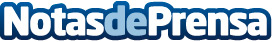 SPI Tecnologías presenta una web renovada, más fresca e intuitivaSpitecnologias.com lanza nueva web para ofrecer con detalle todos los servicios tanto para particulares como para empresas. Una web con una imagen fresca, renovada y más visualDatos de contacto:Enrique Español974 415 571Nota de prensa publicada en: https://www.notasdeprensa.es/spi-tecnologias-presenta-una-web-renovada-mas_1 Categorias: Imágen y sonido Telecomunicaciones Dispositivos móviles Innovación Tecnológica http://www.notasdeprensa.es